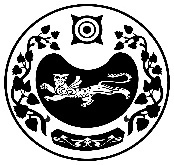 РОССИЯ ФЕДЕРАЦИЯЗЫ				РОССИЙСКАЯ ФЕДЕРАЦИЯ           ХАКАС РЕСПУЛИКАНЫН                                      РЕСПУБЛИКА ХАКАСИЯ                                           АFБАН ПИЛТÍРÍ  РАЙОНЫ			УСТЬ-АБАКАНСКИЙ РАЙОН             ПỸỸР ПИЛТÍРÍ  ААЛ ЧŐБÍ                                           АДМИНИСТРАЦИЯ                               АДМИНИСТРАЦИЯЗЫ                                   УСТЬ-БЮРСКОГО СЕЛЬСОВЕТАПОСТАНОВЛЕНИЕот 08.07.2021г.                               	с. Усть-Бюр	                                     № 33-п О внесении изменений в постановление администрации Усть-Бюрского сельсовета от 17.12.2013г. № 58-п «Об утверждении Административного регламента предоставления муниципальной услуги «Выдача выписок из похозяйственной книги»    Рассмотрев протест прокуратуры Усть-Абаканского района от 30.06.2021г.  № 7-6-2021 на постановление администрации Усть-Бюрского сельсовета от 17.07.2013г. № 58-п «Об утверждении Административного регламента предоставления    муниципальной услуги «Выдача выписок из похозяйственной книги» (далее по тексту Административный регламент), в целях   приведения нормативных правовых актов в соответствие с действующим Федеральным законодательством, руководствуясь статьей 44 Устава муниципального образования Усть-Бюрский сельсовет, администрация Усть-Бюрского сельсоветаПОСТАНОВЛЯЕТ:1. Протест прокуратуры Усть-Абаканского района удовлетворить.1. Внести   в    Административный регламент следующие изменения:1.1. Дополнить Административный регламент пунктом 12.1 следующего содержания:    «12.1. Указание на запрет требовать от заявителя При предоставлении муниципальной услуги не допускается требовать от заявителя: - представления документов и информации или осуществления действий, представление или осуществление которых не предусмотрено нормативными правовыми актами, регулирующими отношения, возникающие в связи с предоставлением государственной услуги;- предоставления документов и информации, которые в соответствии с нормативными правовыми актами Российской Федерации, нормативными правовыми актами субъектов Российской Федерации и муниципальными правовыми актами находятся в распоряжении государственных органов, предоставляющих государственную услугу, иных государственных органов, органов местного самоуправления и (или) подведомственных государственным органам и органам местного самоуправления организаций, участвующих в предоставлении государственных или муниципальных услуг, за исключением документов, указанных в части 6 статьи 7 Федерального закона;- предоставления документов и информации, отсутствие и (или) недостоверность которых не указывались при первоначальном отказе в приеме документов, необходимых для предоставления государственной услуги, либо в предоставлении государственной услуги, за исключением случаев, предусмотренных пунктом 4 части 1 статьи 7 Федерального закона № 210-ФЗ». 2. Данное постановление вступает в силу со дня его официального опубликования (обнародования).3.  Контроль за исполнением настоящего постановления оставляю за собой.Глава Усть-Бюрского сельсовета                                                            Е.А. Харитонова